IACSIT Senior Member (only PhD holders should apply)IACSIT kindly invites you to join in and work on the scientific and technical committees of the conferences and journal editorial boards. Membership in the IACSIT scientific and technical committees can open windows of opportunity for your professional growth and development. Through providing special scientific and technical committees and divisions, and numerous chances for scientific and technical exchange with colleagues, IACSIT enables scientists to enhance their knowledge, skills, and professional options.	Please fill out bellow application form and return it along with your resume to member@iacsit.org as attachment.Your application will be processed in 3 work days.Personal InformationInitiation Fee Payment Link (20 USD)http://confsys.iconf.org/online-payment/18162Please make sure you have VISA or Mastered Card Credit Card before clicking this link, and please fill in the E-mail and Order Number after paying.
First NamePhotoFamily NamePhotoTitle / Position:(i.e. Full Professor/ Associate Professor/ Assistant Professor/ Lecturer/ Ph. D Candidate/ Postgraduate/ etc.)Title / Position:(i.e. Full Professor/ Associate Professor/ Assistant Professor/ Lecturer/ Ph. D Candidate/ Postgraduate/ etc.)Organization/ InstitutionOrganization/ InstitutionSocieties Specify(please choose  from:http://www.iacsit.org/index.php?m=content&c=index&a=lists&catid=43Societies Specify(please choose  from:http://www.iacsit.org/index.php?m=content&c=index&a=lists&catid=43Mailing AddressMailing AddressTelephoneTelephoneMobileMobileE-mailE-mailResearch FieldsResearch FieldsEmail:Order Number: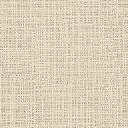 